November 2017SundayMondayTuesdayWednesdayThursdayFridaySaturday1234Don’t forget to add your reading minutes each day!Day 2Day 3Day 4Early Out @ 1:3056                  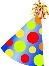 7891011Day 1    Happy Birthday Virgil!Day 2Day 3LaFuente NightDay 4Field TripDay 1Picture RetakesVeteran’s Day12131415161718                   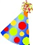 Day 2PTO Mtg 6:30Day 3Day 4Day 1Culver’s NightDay 2Donuts for DadsHappy Birthday Grace!!19202122232425Day 3Day 4NO SCHOOLNO SCHOOLTHANKSGIVINGNO SCHOOL2627282930Day 1Day 2Day 3Day 4Tutoring EndsDay 1: Computer/LibraryDay 2: ArtDay 3: MusicDay 4: PE______ total minutes read this month